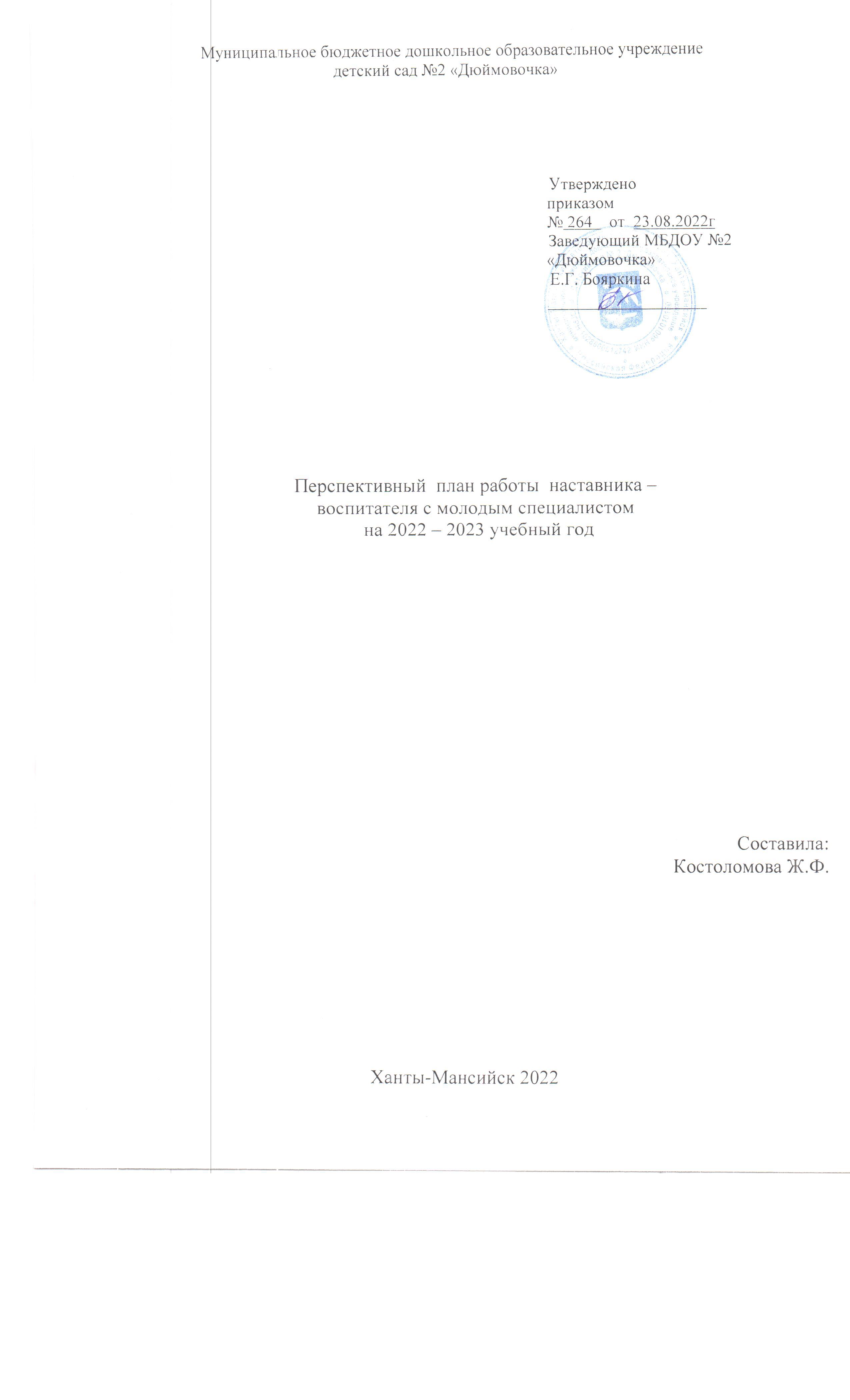 Пояснительная записка.Молодые специалисты, приходя работать в дошкольные учреждения, сталкиваются с рядом проблем и часто испытывают трудности вхождения в трудовую деятельность и педагогический коллектив.Поэтому в нашем педагогическом коллективе работа с молодыми педагогами построена в форме наставничества, что позволяет молодому специалисту быстро адаптироваться к работе в детском саду, избежать момента неуверенности в собственных силах, наладить успешную коммуникацию педагогического процесса, раскрыть свою индивидуальность и начать формирование собственной профессиональной траектории.Очень важно с самого первого дня трудовой деятельности грамотно выстроить работу с молодым специалистом. Это является одним из успешных факторов быстрого и качественного вхождения педагога в профессиональную среду. Большое значение в этот период имеет морально-психологический климат, атмосфера взаимопонимания, нравственная основа коллектива.Цель: создание благоприятных условий для работы и профессионального роста молодого специалиста, способствующих снижению порога адаптации и успешному вхождению в профессиональную деятельность молодого педагога. Задачи: - оказание методической помощи молодому специалисту в повышении уровня       организации воспитательно-образовательной деятельности;- изучение нормативно-правовой документации;- помощь в ведении документации воспитателя (перспективный и календарный план воспитательно-образовательной работы, план по самообразованию, мониторинг и т.д.);- применение форм и методов в работе с детьми второй младшей  группы;- организация НОД, помощь в постановке целей и задач;- использование здоровьесберегающих технологий во время НОД и других режимных моментах;- механизм использования дидактического и наглядного материала;- углубленное изучение инновационных технологий;- общие вопросы организации работы с родителями.Ожидаемые результаты: умение планировать и анализировать работу воспитателя по формированию элементарных математических представлений (календарно-тематическое планирование, перспективное планирование, циклограмма деятельности воспитателя, годовой план работы, план-сетка на неделю, план работы на месяц); навыки разработки примерной рабочей программы воспитателя; навыки консультирования родителей и коллег-педагогов; навыки диагностической деятельности; навыки ведения организационно-методической работы.Формы работы: индивидуальное консультирование; изучение нормативной документации; осуществление совместной и самостоятельной деятельности воспитателей с детьми в процессе режимных моментов; совместное проведение родительских собраний, консультаций; посещение мероприятий в других образовательных учреждениях; посещение заседаний городского методического объединения г. Ханты-Мансийска.План работы по наставничеству с молодым педагогом.№Содержание работыФорма проведенияСроки1.Оказание помощи в организации работы с документацией -- изучение примерной основной образовательной программы дошкольного образования  От рождения до школы под редакцией Н. Е. Вераксы, Т. С. Комаровой, М. А. Васильевой.- знакомство с основными документами, регламентирующими деятельность ДОУ.- изучение целей и задач годового плана.- структура перспективно-календарного планирования.- структура комплексно-тематического планирования. Мониторинг детского развития.Консультации и ответы на интересующие вопросы.Подбор диагностического материала.Сентябрь2.Изучение методики проведения НОД, совместная разработка конспектов НОД, эффективное использование дидактического материала в работе.Оказание помощи в планировании прогулок.Ведение портфолио. Общие вопросы ведения портфолио. Посещение молодым специалистом НОД и режимных моментов у наставника.Консультирование и помощь в ведении портфолио.Октябрь3.Изучение планирования работы с родителями, оформление наглядной информации для родителей.Проведение родительского собрания.Диагностика адаптации молодого воспитателя к профессиональной деятельности в детском саду.Консультациядля молодых специалистов«Секреты успешного проведения родительского собрания»Консультация «Секреты успешного проведения родительского собрания»и помощь в составлении плана работы с родителями, подбор материала для родителей.Помощь в организации и проведении собрания.Анкетирование педагога.Ноябрь4.Просмотр конспекта и проведение организованной образовательной деятельности молодым специалистом. Совместный анализ НОД, определение эффективных форм и методов в соответствии с возрастом детей и видом деятельности. Психолого - педагогические основы установления контактов с семьей воспитанников. Консультация для педагогов:«Организация сюжетно  - ролевой игры в ДОУ»  Подготовка к новогодним  мероприятиям.Посещения НОД и режимных моментов молодого педагога. Обсуждение. Составление плана предварительной работы с детьми и родителями.Консультация для педагогов:«Организация сюжетно  - ролевой игры в ДОУ»Декабрь5.Анализ педагогических ситуаций, стилей педагогического общения с детьми.Консультация, планирование, обмен опытом, помощь наставника.Январь   6.Использование в работе ИКТ.Разработка проектов. Консультация «Особенности использования игровых методов обучения в образовательном процессе во второй младшей группе».Консультация и ответы на интересующие вопросы. Анализ перспективного плана проектной деятельности.Консультация, использование презентаций в работе с детьми и родителями. Консультация наставника «Особенности использования игровых методов обучения в образовательном процессе во второй младшей группе».Февраль7.Нетрадиционные формы взаимодействия с родителями, участие молодого педагога в подготовке материала для родителей.Изучение материала по организации прогулки с детьми в разное время годаУчастие молодого педагога в разработке материалов для родителей. Открытое взаимопосещение, консультацияМарт8.Изучение методов и приёмов организации и руководства творческими играми детей. Роль игры в развитии дошкольников. Причины возникновения конфликтных ситуаций и их урегулирование в процессе педагогической деятельности.Изучение порядка составление отчетов о работе. Аналитический и статистический отчет за годКонсультация наставника, наблюдение за работой молодого специалиста (совместной игровой деятельности). Обсуждение и консультирование молодого педагога по этой теме.Апрель9.Изучение методик проведения и обследования воспитанников. Подбор материалов и изучение летне-оздоровительной работы с детьми.Подведение итогов работы.Консультация и ответы на интересующие вопросы, оказание помощи. Самоанализ молодого специалиста.Май